คณะกรรมการกิจการกระจายเสียง กิจการโทรทัศน์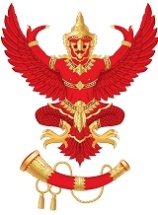 และกิจการโทรคมนาคมแห่งชาติ (กสทช.) 87 ถนนพหลโยธิน 8 (ซอยสายลม) สามเสนใน พญาไท กรุงเทพฯ 10400โทรศัพท์ : 0-2271-0151 ต่อ 315 - 317  โทรสาร : 0-2290-5241  Email : pr.nbtc@nbtc.go.th--------------------------------------------------------------------------------------------------------------------------------------สำนักงาน กสทช. เปิดตัวแอปพลิเคชัน “3 ชั้น” ป้องกันลักลอบนำบัตรประชาชนเปิดเบอร์โทรศัพท์เคลื่อนที่โดยเจ้าของไม่รู้ตัวนายฐากร ตัณฑสิทธิ์ เลขาธิการคณะกรรมการกิจการกระจายเสียง กิจการโทรทัศน์ และกิจการโทรคมนาคมแห่งชาติ (เลขาธิการ กสทช.) กล่าวว่า ปัจจุบันมีผู้ใช้งานโทรศัพท์เคลื่อนที่รวมทั้งสิ้นกว่า 120 ล้านเลขหมาย และผู้ใช้บริการบางรายอาจใช้โทรศัพท์เคลื่อนที่มากกว่า 1 เลขหมาย รวมทั้งมีการใช้แอปพลิเคชันผ่านโทรศัพท์เคลื่อนที่มากขึ้นในการทำธุรกรรมต่าง ๆ โดยเฉพาะการทำธุรกรรมทางการเงิน เช่น การโอนเงินผ่านระบบพร้อมเพย์ ซึ่งต้องใช้เลขหมายโทรศัพท์เคลื่อนที่อ้างอิงในการใช้งาน ดังนั้นเพื่อให้เกิดความมั่นใจในการใช้โทรศัพท์เคลื่อนที่ และป้องกันการลักลอบนำบัตรประชาชนไปลงทะเบียนเปิดใช้งานโดยเราไม่รู้ตัว สำนักงาน กสทช. จึงได้จัดทำแอปพลิเคชันในชื่อว่า “3 ชั้น” เพื่อทำการ “ตรวจ” “แจ้ง” และ “ล็อค” โดยผู้ใช้บริการทั้งระบบรายเดือนและระบบเติมเงิน สามารถดาวน์โหลดผ่าน https://3steps.nbtc.go.th/download   หรือดาวน์โหลดคำว่า “3ชั้น NBTC” ผ่าน Google Play หรือ Play Store จากนั้นให้ยืนยันตัวตนการใช้แอปพลิเคชันได้ที่ศูนย์ให้บริการโทรศัพท์เคลื่อนที่ทุกค่ายสำหรับขั้นตอนการใช้งาน แบ่งเป็น 3 ขั้นตอน คือ 1. ผู้ใช้โทรศัพท์เคลื่อนที่สามารถตรวจสอบว่าตัวเองได้ลงทะเบียนโทรศัพท์เคลื่อนที่กี่เลขหมาย และมีค่ายใดบ้าง 2. หากพบว่ามีเลขหมายแปลกปลอมที่ไม่เคยลงทะเบียนด้วยตัวเอง ให้แจ้งข้อมูลเบื้องต้นไปยังผู้ให้บริการโทรศัพท์เคลื่อนที่ ก่อนยืนยันตัวตนที่ศูนย์ให้บริการ และ 3. ผู้ใช้บริการสามารถล็อคเพื่อป้องกันการเปิดใช้เลขหมายใหม่โดยบุคคลอื่น และทำการปลดล็อคจากแอปพลิเคชันได้ด้วยตัวเอง“ผู้ใช้บริการโทรศัพท์เคลื่อนที่ทุกค่าย สามารถดาวน์โหลดแอปพลิเคชัน 3 ชั้น ได้ตั้งแต่วันนี้ 
ซึ่งวัตถุประสงค์หลัก สำนักงาน กสทช. ต้องการให้ประชาชนมีเครื่องมือของตัวเองในการตรวจสอบ และปกป้องตัวเองจากการใช้งานโทรศัพท์เคลื่อนที่ โดยดำเนินงานร่วมกันกับผู้ให้บริการโทรศัพท์เคลื่อนที่ทุกค่าย เพื่อให้สอดคล้องกับแนวทางการกำกับดูแล และการให้บริการประชาชนในยุคดิจิทัล ที่สามารถนำข้อมูลของผู้ใช้บริการที่กระจายอยู่กับทุกค่ายมาบูรณาการเป็นหนึ่งเดียวเพื่อเป็นเครื่องมือในการ ตรวจ แจ้ง ล็อค ให้กับประชาชน” นายฐากร กล่าว---------------------------------------------------------------------------------------------------------------------------------------------ติดต่อสอบถามรายละเอียดเพิ่มเติมได้ที่ : สำนักสื่อสารองค์กร สำนักงานคณะกรรมการกิจการกระจายเสียง กิจการโทรทัศน์ และกิจการโทรคมนาคมแห่งชาติ (สำนักงาน กสทช.) โทรศัพท์ : 0-2670-8888, 0-2271-0151 ต่อ 2215  โทรสาร : 0-2290-5241 